 REPUBLIKA SLOVENIJA				                                  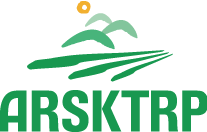 MINISTRSTVO ZA KMETIJSTVO, GOZDARSTVO IN PREHRANO	AGENCIJA REPUBLIKE SLOVENIJE ZA			KMETIJSKE TRGE IN RAZVOJ PODEŽELJAPodpisani nosilec kmetijskega gospodarstva uveljavljam višjo silo ali izjemne okoliščine za(ustrezno označite): Zaradi (ustrezno označite):Datum nastanka višje sile oz. izjemnih okoliščin:		Podpis nosilca:Preglednica 1 (podatki za površine)1 Velja za vsa neposredna plačila in ukrep OMD.2 Izpolniti je treba, če se višja sila/izjemne okoliščine/namera za odstop nanaša na posamezne GERK.Pri ekološkem čebelarjenju pri ukrepu EK zmanjšam število čebeljih družin za:  Preglednica 2 (podatki o živalih za ukrep DŽ – govedo/DŽ - drobnica oziroma operacijo GEN_PAS – reja lokalnih pasem, ki jim grozi prenehanje reje)Preglednica 3 (podatki, vezani na DŽ-prašiči)3 Šifra pasme vključuje pasmo in kategorijo živali. Šifrant s šiframi pasem je naveden v navodilih za izpolnjevanje obrazca na spletni strani agencije.4 Pri konjih se koda države ne vpisuje.5 Vpišete le podatek za ukrep oz operacijo za katero uveljavljate višjo silo (DŽ-govedo, DŽ-drobnica ali GEN_PAS), če uveljavljate višjo silo za DŽ – govedo/DŽ-drobnica, potem stolpec »šifra pasme« ni treba izpolniti. Opis primera višje sile ali izjemnih okoliščin, ki se uveljavlja za sheme neposrednih plačil in ukrepe KOPOP, EK, OMD ali DŽ:Dokazila, ki so priložena vlogi:_________________________								SPOROČANJE VIŠJE SILE ALI IZJEMNIH OKOLIŠČIN SPOROČANJE VIŠJE SILE ALI IZJEMNIH OKOLIŠČIN SPOROČANJE VIŠJE SILE ALI IZJEMNIH OKOLIŠČIN SPOROČANJE VIŠJE SILE ALI IZJEMNIH OKOLIŠČIN SPOROČANJE VIŠJE SILE ALI IZJEMNIH OKOLIŠČIN SPOROČANJE VIŠJE SILE ALI IZJEMNIH OKOLIŠČIN SPOROČANJE VIŠJE SILE ALI IZJEMNIH OKOLIŠČIN SPOROČANJE VIŠJE SILE ALI IZJEMNIH OKOLIŠČIN SPOROČANJE VIŠJE SILE ALI IZJEMNIH OKOLIŠČIN SPOROČANJE VIŠJE SILE ALI IZJEMNIH OKOLIŠČIN SPOROČANJE VIŠJE SILE ALI IZJEMNIH OKOLIŠČIN SPOROČANJE VIŠJE SILE ALI IZJEMNIH OKOLIŠČIN SPOROČANJE VIŠJE SILE ALI IZJEMNIH OKOLIŠČIN SPOROČANJE VIŠJE SILE ALI IZJEMNIH OKOLIŠČIN SPOROČANJE VIŠJE SILE ALI IZJEMNIH OKOLIŠČIN SPOROČANJE VIŠJE SILE ALI IZJEMNIH OKOLIŠČIN SPOROČANJE VIŠJE SILE ALI IZJEMNIH OKOLIŠČIN SPOROČANJE VIŠJE SILE ALI IZJEMNIH OKOLIŠČIN SPOROČANJE VIŠJE SILE ALI IZJEMNIH OKOLIŠČIN SPOROČANJE VIŠJE SILE ALI IZJEMNIH OKOLIŠČIN SPOROČANJE VIŠJE SILE ALI IZJEMNIH OKOLIŠČIN SPOROČANJE VIŠJE SILE ALI IZJEMNIH OKOLIŠČIN SPOROČANJE VIŠJE SILE ALI IZJEMNIH OKOLIŠČIN SPOROČANJE VIŠJE SILE ALI IZJEMNIH OKOLIŠČIN SPOROČANJE VIŠJE SILE ALI IZJEMNIH OKOLIŠČIN SPOROČANJE VIŠJE SILE ALI IZJEMNIH OKOLIŠČIN SPOROČANJE VIŠJE SILE ALI IZJEMNIH OKOLIŠČIN SPOROČANJE VIŠJE SILE ALI IZJEMNIH OKOLIŠČIN SPOROČANJE VIŠJE SILE ALI IZJEMNIH OKOLIŠČIN SPOROČANJE VIŠJE SILE ALI IZJEMNIH OKOLIŠČIN SPOROČANJE VIŠJE SILE ALI IZJEMNIH OKOLIŠČIN SPOROČANJE VIŠJE SILE ALI IZJEMNIH OKOLIŠČIN SPOROČANJE VIŠJE SILE ALI IZJEMNIH OKOLIŠČIN SPOROČANJE VIŠJE SILE ALI IZJEMNIH OKOLIŠČIN SPOROČANJE VIŠJE SILE ALI IZJEMNIH OKOLIŠČIN SPOROČANJE VIŠJE SILE ALI IZJEMNIH OKOLIŠČIN SPOROČANJE VIŠJE SILE ALI IZJEMNIH OKOLIŠČIN SPOROČANJE VIŠJE SILE ALI IZJEMNIH OKOLIŠČIN SPOROČANJE VIŠJE SILE ALI IZJEMNIH OKOLIŠČIN Priimek in ime / naziv nosilca kmetijskega gospodarstvaPriimek in ime / naziv nosilca kmetijskega gospodarstvaPriimek in ime / naziv nosilca kmetijskega gospodarstvaNaslov nosilca kmetijskega gospodarstvaNaslov nosilca kmetijskega gospodarstvaDavčna številkaDavčna številkaEMŠO oz. MŠOEMŠO oz. MŠOEMŠO oz. MŠOEMŠO oz. MŠOEMŠO oz. MŠOTelefonska številkaKMG-MIDKMG-MIDsheme neposrednih plačil (ustrezno obkrožite):sheme pomoči na površino (osnovno plačilo, zeleno komponento, proizvodno vezana plačila)sheme pomoči na živali (podpora za mleko v GO, podpora za rejo govedi)ukrep kmetijsko-okoljska-podnebna plačila (KOPOP)ukrep ekološko kmetovanje (EK/EKSEME)ukrep plačila območjem z naravnimi ali drugimi posebnimi omejitvami (OMD)ukrep dobrobit živali (DŽ): a) prašiči                    b) govedo                      c) drobnicasmrti upravičencadolgotrajne nezmožnosti upravičenca za delosmrti člana kmetijedolgotrajne nezmožnosti člana kmetije za delorazlastitve velikega dela kmetijskega gospodarstva (KMG), ki ga ni bilo mogoče pričakovati na dan sprejetja obveznostihude naravne nesreče, ki je resno prizadela KMGuničenja poslopij in kmetijske mehanizacije na KMG zaradi nesrečekužne bolezni, ki je prizadela vso živino upravičenca ali njen delizgube ali pogina domačih živali zaradi napada divjih zveri kljub izvedbi vseh predpisanih ukrepovpogina domačih živali zaradi nesreče (požar, udar strele, električni udar, padci ipd.)škode na površinah, ki so jo povzročile divje živalinapada bolezni oziroma škodljivcev v trajnem nasadu, zaradi česar je treba ta nasad uničitinapada bolezni oziroma škodljivcev v čebeljem panju, zaradi česar je treba čebele v tem panju uničiti oziroma nadomestiti z novo čebeljo družinospremembe obsega kmetijskih zemljišč na KMG, vrste dejanske rabe ali načina kmetovanja, ki so neodvisne od upravičencaDrugih razlogov:_____________________________________________(priložiti ustrezna dokazila)dan.mesec.letodan.mesec.letoVišjo silo ali izjemne okoliščine uveljavljam za vse zgoraj označene sheme/ukrepe in izvajanja le-teh NE nadaljujem. Višjo silo, izjemne okoliščine oziroma namero za odstop od obveznosti uveljavljam na GERK/ukrepu/operaciji/živalih, kakor je razvidno iz spodaj izpolnjenih preglednic.Dan.Mesec.LetoDan.Mesec.LetoSheme (NP1) in ukrep OMDOperacije oziroma zahteve KOPOP oz. EK/EKSEMEPreneham izvajati do konca trajanja obveznostiV tekočem letu  izvajanje prekinem in ga po odpravi posledic nadaljujemZmanjšam obseg na GERKZmanjšam obseg na GERKGERK-PID2Domače imeGERK2Šifra kmetijske rastline(KMRS)2Prijavljena površina       KMRS2[ar]Sheme (NP1) in ukrep OMDOperacije oziroma zahteve KOPOP oz. EK/EKSEMEPreneham izvajati do konca trajanja obveznostiV tekočem letu  izvajanje prekinem in ga po odpravi posledic nadaljujemV tekočem letuDo konca obvez-nostiGERK-PID2Domače imeGERK2Šifra kmetijske rastline(KMRS)2Prijavljena površina       KMRS2[ar]Šifra pasme3Identifikacijska številka živali (za govedo, konje, ovce koze)Identifikacijska številka živali (za govedo, konje, ovce koze)Število živali (za perutnino in prašiče)GEN_PAS5GEN_PAS5DŽ-govedoDŽ-drobnica5Šifra pasme3Identifikacijska številka živali (za govedo, konje, ovce koze)Identifikacijska številka živali (za govedo, konje, ovce koze)Število živali (za perutnino in prašiče)Do konca trajanjaobveznostiV tekočem letuDatum nastanka višje sileŠifra pasme3Koda države4Številka živaliŠtevilo živali (za perutnino in prašiče)Do konca trajanjaobveznostiV tekočem letuDatum nastanka višje sileG-MIDVrsta zahteveStalež je zmanjšan zaradi višje sileDA/NEKategorija živaliDatum nastanka višje sileDOKAZILAPred oddajo bodite pozorni na obvezna dokazila, ki jih je treba priložiti vlogi (v pomoč so pripisana spodaj), podrobnosti in izjeme pa so navedene v navodilih za izpolnjevanje obrazca na spletni strani agencije:smrt upravičenca ali člana kmetije (Agencija pridobi dokazilo po uradni dolžnosti.)dolgotrajna nezmožnost upravičenca ali člana kmetije za delo (Zdravniško potrdilo, iz katerega je razvidna  nezmožnost upravičenca ali člana kmetije za delo.)razlastitev velikega dela KMG, če tega ni bilo mogoče pričakovati na dan sprejetja obveznosti (Dokument, iz katerega je razvidna razlastitev.)huda naravna nesreča, ki resno prizadene KMG (Ustrezen uradni zapisnik o oceni škode, npr. zapisnik občinske komisije o oceni škode, zapisnik zavarovalnice, oziroma v posebnih primerih se kot dokazilo lahko uporabijo podatki Uprave za zaščito in reševanje, podatki ARSO ali odločba fitosanitarnega inšpektorja ipd. V primeru višje sile ali izjemnih okoliščin, ko se ne oceni škoda v skladu s predpisi o varstvu pred naravnimi in drugimi nesrečami ter o odpravi posledic naravnih nesreč, se kot dokazilo upošteva tudi izjava o ogledu škode na kraju samem in o oceni škode, ki jo izdela kmetijsko svetovalna služba.)uničenje poslopij in kmetijske mehanizacije na KMG zaradi nesreče(Potrdilo policijske uprave ali zapisnik zavarovalnice ali občine ali pa potrdilo prostovoljnega gasilskega društva ipd.)kužna bolezen, ki je prizadela vso živino upravičenca ali njen del (Veterinarsko potrdilo ali listina o prevozu nevarne snovi ali potrdilo zavarovalnice, iz katerega je mogoče razbrati identifikacijsko številko živali)izguba ali pogin domačih živali zaradi napada divjih zveri kljub izvedbi vseh predpisanih ukrepov (Zapisnik lovske komisije oziroma lovskega inšpektorja o ogledu škode, iz katerega je razvidno, katera vrsta divjih zveri je povzročila škodo in v kolikšnem obsegu. Pri izvajanju  zahtev KRA_OGRM, KRA_VARPA in KRA_VARPP iz operacije reja domačih živali na območju pojavljanja velikih zveri morajo biti iz zapisnika razvidne tudi vse okoliščine o načinu varovanja pašnika.)pogin domačih živali zaradi nesreče (Veterinarsko potrdilo ali listina o prevozu nevarne snovi (kadavra). Če pride do pogina v gorah, kjer odvoz ni mogoč, je potrebna odločba UVHVVR. Potrdilo zavarovalnice, iz katerega je mogoče razbrati identifikacijsko številko živali.)škoda na površinah, ki so jo povzročile divje živali (Treba je priložiti zapisnik lovskega inšpektorja o ogledu škode, iz katerega je razvidno, katera vrsta prostoživečih živali je povzročila škodo in v kolikšnem obsegu, ali zapisnik o ogledu škode Zavoda za gozdove Slovenije.)napad bolezni oziroma škodljivcev v trajnem nasadu, zaradi česar je treba ta nasad uničiti (Odločba fitosanitarnega inšpektorja.)napad bolezni oziroma škodljivcev v čebeljem panju, zaradi česar je treba čebele v tem panju uničiti oz. nadomestiti z novo čebeljo družino (Poročilo veterinarjev Veterinarske fakultete Univerze v Ljubljani, Nacionalnega veterinarskega inštituta.)sprememba obsega kmetijskih zemljišč na kmetijskem gospodarstvu, vrste dejanske rabe ali načina kmetovanja, ki je neodvisna od upravičenca (Pri dedovanju: sklep okrajnega sodišča o dedovanju, pri denacionalizaciji: uradni dokument, iz katerega so razvidni podatki o površinah, za katere je bila izvršena razlastitev – velja datum razlastitve.)Pri ukrepih KOPOP in EK je poleg zgoraj navedenih dokazil obvezno treba priložiti evidenco o delovnih opravilih.O VIŠJI SILI OZIROMA IZJEMNIH OKOLIŠČINAH MORA UPRAVIČENEC PISNO OBVESTITI AGENCIJO RS ZA KMETIJSKE TRGE IN RAZVOJ PODEŽELJA TER PRILOŽITI USTREZNA DOKAZILA V 15 DELOVNIH DNEH OD DNEVA, KO TO LAHKO STORI.dan.mesec.letodan.mesec.leto